KORRALDUSTartu 	 20.06.2023 nr 1-3/39Erasmus+ projekti määrad üliõpilaste ja äsjalõpetanute õpirände puhul 2023. aasta projektisKõrgema Kunstikooli Pallas (Pallas) põhimääruse paragrahvi 6 ning 
Erasmus+ projekt number 2023-1-EE01-KA131-HED-000128144 ja lepingu number 2023-KA131-09 alusel ning lähtudes välissuhete juhi Riina Gendriksoni esildisestkinnitan Erasmus+ projekti number 2023-1-EE01-KA131-HED-000128144 lepingu number 2023-KA131-09 Euroopa Komisjoni vahenditest makstava üliõpilaste ja äsjalõpetanute õpirände toetuse määrad järgnevalt:1. Pikaajaline õpiränne
Erasmus+ programmi Euroopa-sisese õpirände raames füüsiliselt välisriikidesse õppima ja/või praktikale suunduvatele Pallase üliõpilastele ja äsjalõpetanutele Euroopa Komisjoni eelarvest makstavate elamiskulude toetuse määrad pikaajalise õpirände korral:1.1. Täiendav individuaalne lisatoetus 250 eurot kuus vähemate võimalustega üliõpilastele ja äsjalõpetanutele, kui see on asjakohane ja nõuetekohaselt tõendatud. Vähemate võimalustega tudengiteks loetakse Eestis: vajaduspõhise õppetoetuse ja
vajaduspõhise eritoetuse saajad; alaealise lapse/laste vanematest tudengid;
vähenenud töövõimega tudengid; asenduskodu või eestkostja kodu taustaga tudengid, tervislike erivajaduste või krooniliste haigustega üliõpilased.
1.2. Ühekordne lisatoetus 50 eurot keskkonnasäästliku reisimisviisi eest, lisaks minekuks ja tulekuks kuni 2 lisapäeva (kokku kuni 4 päeva) elamiskulude toetust, kui see on asjakohane ja nõuetekohaselt tõendatud.2. Lühiajaline õpiränne
Erasmus+ programmi Euroopa-sisese õpirände lepingu number 2023-KA131-09 raames füüsiliselt välisriikidesse õppima või praktikale suunduvatele Pallase üliõpilastele Euroopa Komisjoni eelarvest makstavate elamiskulude toetuse määrad lühiajalise õpirände korral:*õpirände minimaalne kestus on 5 päeva. Vajadusel lisanduvad 2 reisipäeva (1+1)
individuaalse toetuse osast.

2.1. Vähemate võimalustega osalejatele lisandub lisatoetus 5-14 päeva eest 100 € ning
15-30 päeva eest 150 €.
3. Üliõpilaste sõidutoetusSõidutoetus lisandub rahvusvahelise õpirände raames väljaminevatele üliõpilastele ja äsjalõpetanutele programmiga mitteseotud kolmandasse partnerriiki (v.a regioonid 13 ja 14) suundumise korral ning vähemate võimalustega üliõpilastele ja äsjalõpetanutele lühiajalise õpirände korral. Vahemaa arvutatakse kasutades Euroopa Komisjoni vahemaade kalkulaatorit.Märkus: üliõpilased ja hiljuti kõrgkooli lõpetanud, kes ei saa reisitoetust, võivad validakeskkonnasäästliku reisimise. Sel juhul makstakse neile elamiskulude toetusele lisaks ühekordne summa 50 eurot ning täiendavat elamiskulude toetust kuni nelja päeva eest, et katta vajaduse korral edasi-tagasisõiduks kuluvate reisipäevade kulud.Käesolevat korraldust on võimalik vaidlustada 30 päeva jooksul teatavaks tegemisest, esitades kaebuse Tartu Halduskohtusse halduskohtumenetluse seadustikus sätestatud korras./allkirjastatud digitaalselt/Piret ViirpaluRektor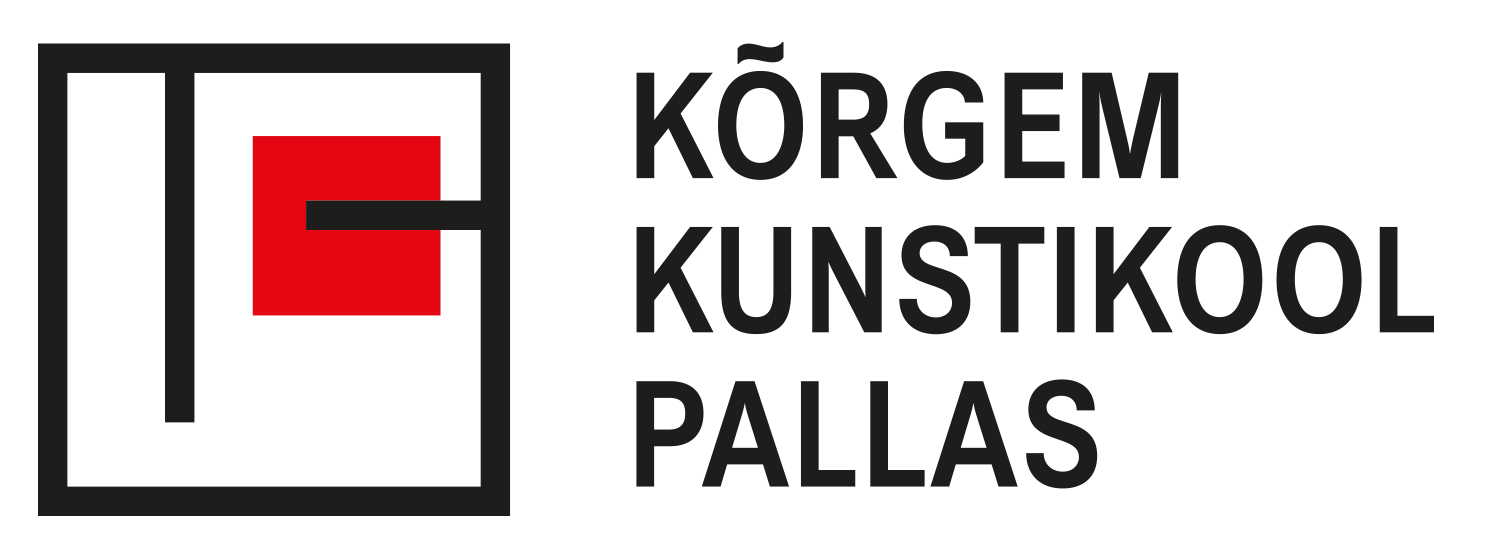 KÕRGEM KUNSTIKOOL PALLAS  ASUTUSESISESEKS KASUTAMISEKS al 20.06.2023 kuni 20.06.2098AvTS § 35 lg 1 p 12 Riikide rühm Vastuvõttev riikEK kuutoetuse
määr õppima
suundujatele
(30 päeva
arvestuses)EK kuutoetuse
määr praktikale
suundujatele
(30 päeva
arvestuses)1. rühm
(suurema
elukallidusega riigid)
+
14. piirkondTaani, Soome,
Island, Iirimaa,
Liechtenstein,
Luksemburg,
Norra, Rootsi
Fääri saared, Šveits,
Ühendkuningriik674 eurot 824 eurot2. rühm
(keskmise
elukallidusega riigid)
+
13. piirkondAustria, Belgia,
Küpros,
Prantsusmaa,
Saksamaa, Kreeka,
Itaalia, Malta,
Holland, Portugal,
Hispaania
Andorra, Monaco,
San Marino, Vatikan674 eurot 824 eurot3. rühm
(madala
elukallidusega riigid)Bulgaaria,
Horvaatia, Tšehhi,
Eesti, Ungari, Läti,
Leedu, Poola,
Rumeenia, Serbia,
Slovakkia,
Sloveenia,
Põhja-Makedoonia,
Türgi606 eurot 756 eurotRahvusvaheline
õpiränne
programmiriigist
partnerriiki1.-12.
piirkonda kuuluvad programmivälised kolmandad riigid700 eurot ei kohalduLühiajalise õpirände kestus Toetuse määr (ükskõik millisesse programmi
või partnerriiki)päevad 1-14* 79 € päevpäevad 15-30 56 € päevKA131: ELiliikmesriikide äärepoolseimatespiirkondades, Küprosel,Islandil, Maltal ning ELiliikmesriikide koosseisukuuluvates ülemeremaades ja -territooriumidel asuvatekõrgharidusasutuste üliõpilasedja hiljuti kõrgkooli lõpetanud,kes suunduvad ELiliikmesriikidesse japrogrammiga liitunudkolmandatesse riikidesse või13. või 14. piirkondakuuluvatesseprogrammivälistessekolmandatesse riikidesse;lühiajalises õpirändes osalevadvähemate võimalustegaüliõpilased ja hiljuti kõrgkoolilõpetanud ningprogrammiväliseid kolmandaidriike (v.a 13. ja 14. piirkondakuuluvad riigid) hõlmavasrahvusvahelises õpirändesosalevad üliõpilased ja hiljutikõrgkooli lõpetanud, kessuunduvad välisriikidesse.

Reisi pikkusTavapärane reisimine - summaKeskkonnasäästlik reisimine - summaVahemaa 10 kuni 99 km: 23 eurot osaleja kohtaVahemaa 100 kuni 499 km: 180 eurot osaleja kohta 210 eurot osaleja kohtaVahemaa 500 kuni 1999 km: 275 eurot osaleja kohta 320 eurot osaleja kohtaVahemaa 2000 kuni 2999 km: 360 eurot osaleja kohta 410 eurot osaleja kohtaVahemaa 3000 kuni 3999 km: 530 eurot osaleja kohta 610 eurot osaleja kohtaVahemaa 4000 kuni 7999 km: 820 eurot osaleja kohta8000 km ja rohkem: 1 500 eurot osaleja kohta